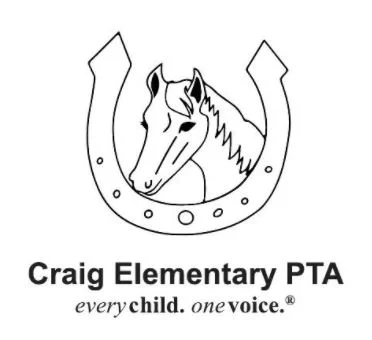 EVENT SPONSORSHIP FORMCraig Elementary PTA SPOOKTACULAR Drive-Thru Trick or TreatOctober 30, 2020 - 5pm-7pmSet up time 4:00pm - Breakdown time 7:00pmEvent Sponsor's Name(Business, Organization or Individual)Name of Contact PersonTitleMailing AddressStreet AddressStreet Address Line 2City State / ProvinceE-mail: _____________________________________Payment Method:checkcredit cardcashAuthorizing person's signature Craig Elementary PTA Spooktacular Drive-Thru Trick or Treat Sponsor Packages Craig PTA Spooktacular Sponsor:  FreeSponsor agrees to decorate their space and bring wrapped candy, treats and/or promotional items to "hands free' pass out to cars. Sponsor agrees to arrive 1 hour early to set up and stay to break down their own display. Sponsor agrees to stay for the entire event. Craig PTA Spooktacular Sponsor 2: $ 35.00Craig Elementary will provide 2 "hands Free" Candy Grabbers for the event. Sponsor agrees to decorate their space and bring wrapped candy, treats and/or promotional items to "hands free' pass out to cars. Sponsor agrees to arrive 1 hour early to set up and stay to break down their own display. Sponsor agrees to stay for the entire event.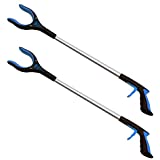  Craig PTA Spooktacular Sponsor 3: $ 155.00Craig Elementary PTA will provide a volunteer to pass out candy, a banner or sign with your company logo and all candy or treats for the event. Sponsor to provide all company promotional materials to pass out if desired. (ie; Business cards, flyers, or other marketing materials) Craig Spooktacular Sponsor 4: $ 255.00Craig Elementary PTA will provide a volunteer to pass out candy, a banner or sign with your company logo and all candy or treats for the event. This package will also include a Spooktacular display of Halloween decor to make your area special. Sponsor to provide all company promotional materials to pass out if desired. (ie: business cards, flyers or other marketing materials)If you are an event sponsor, please email your company logo to alaneyer@gmail.com in jpeg